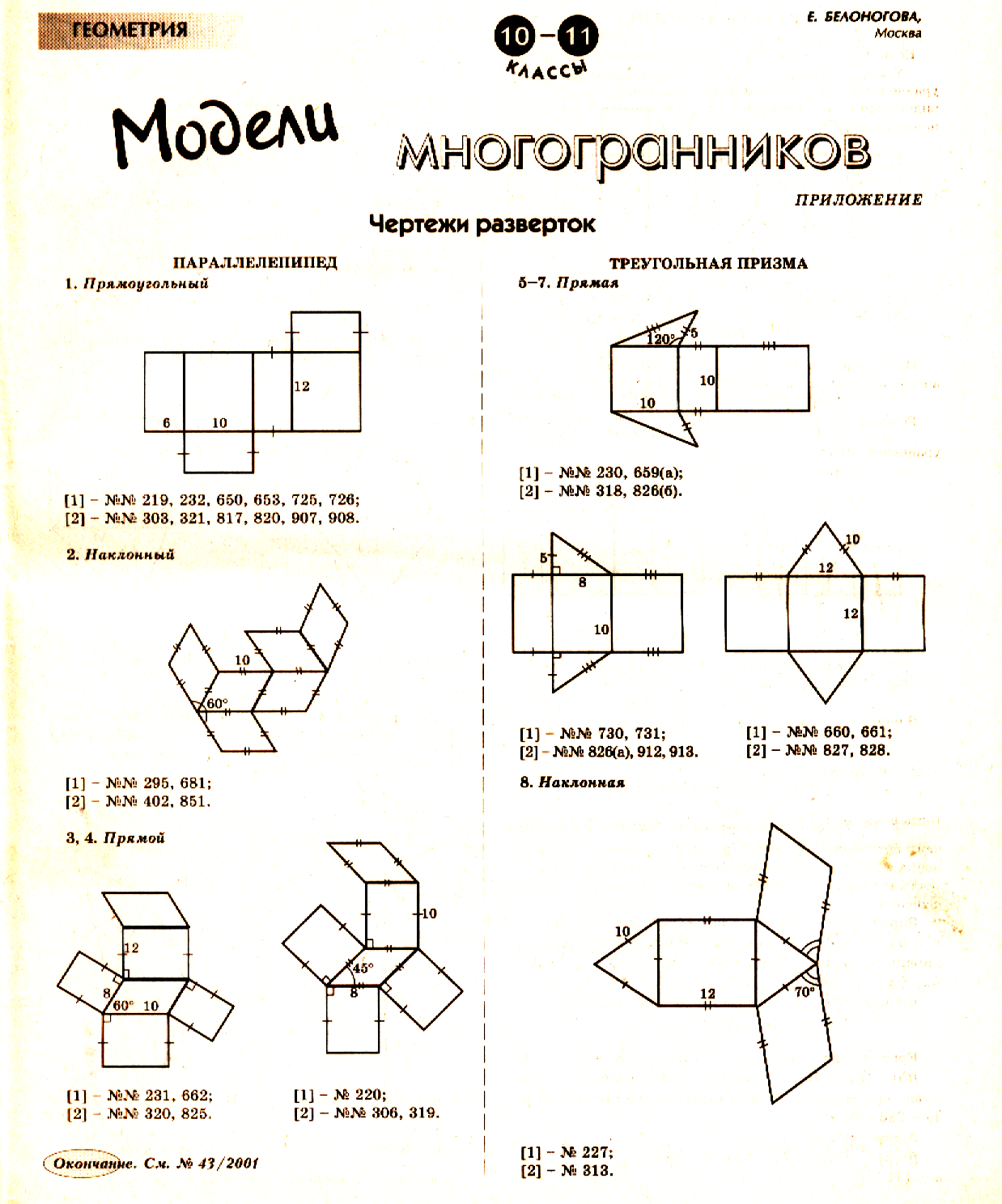 Ъ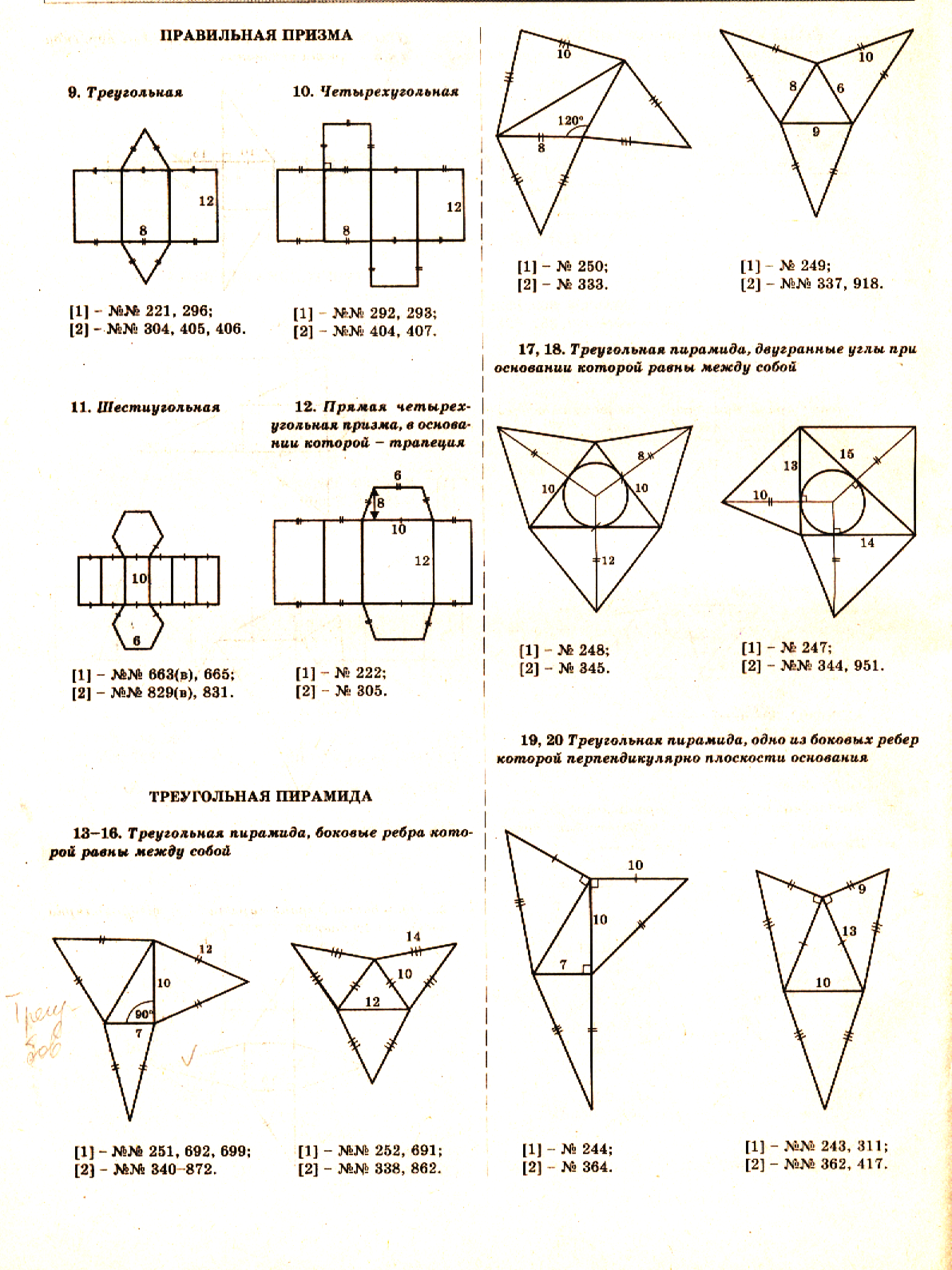 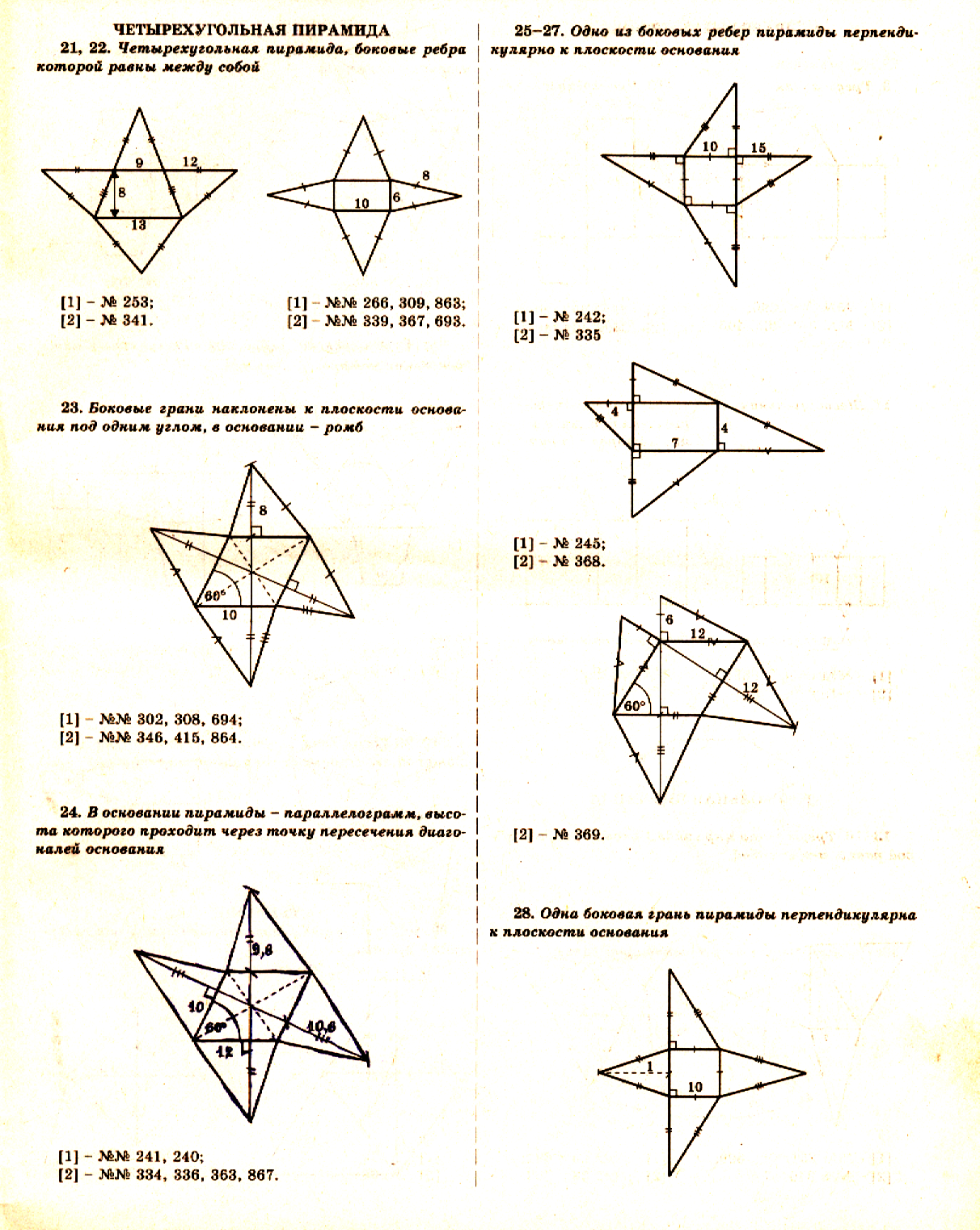 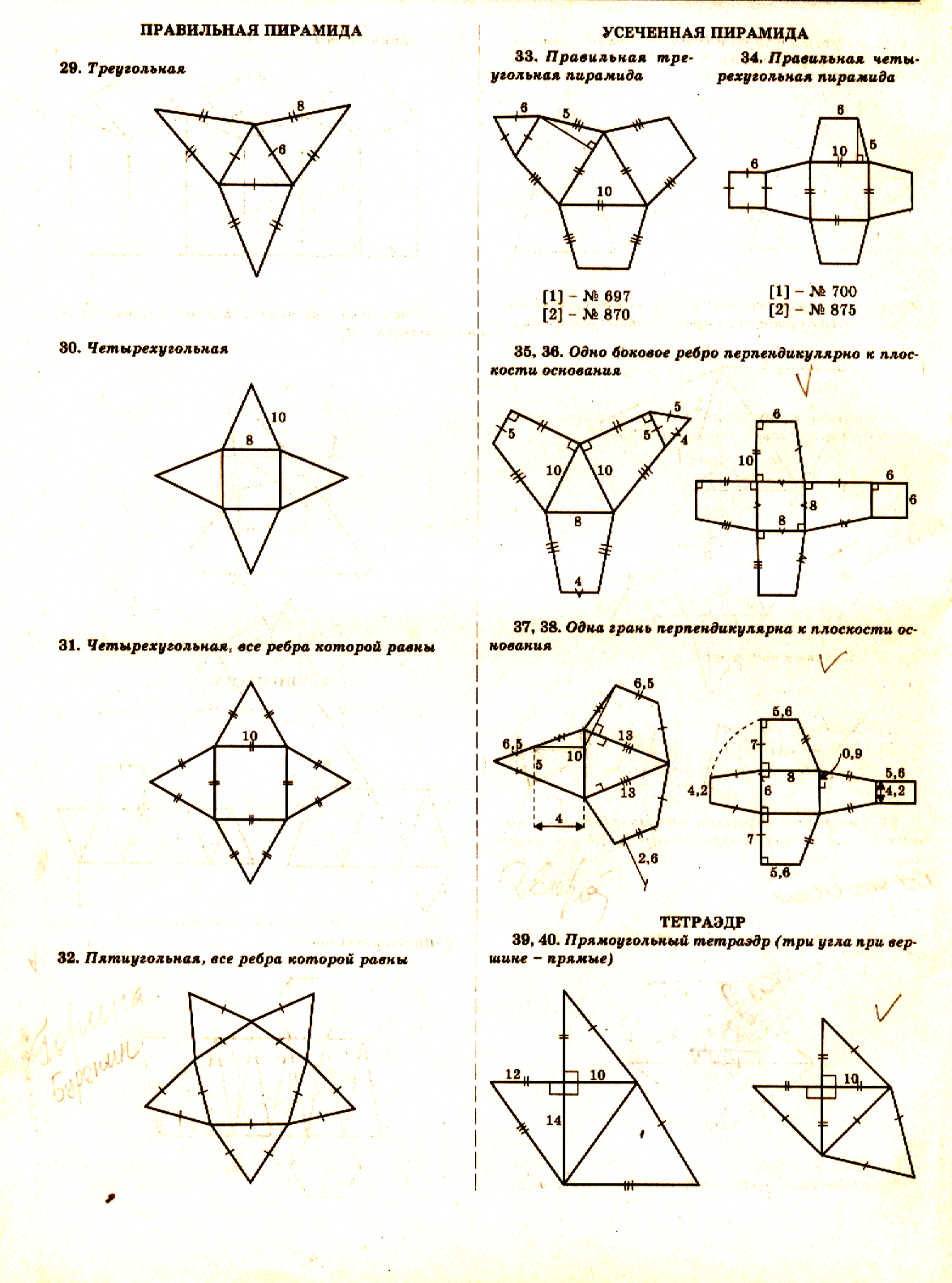 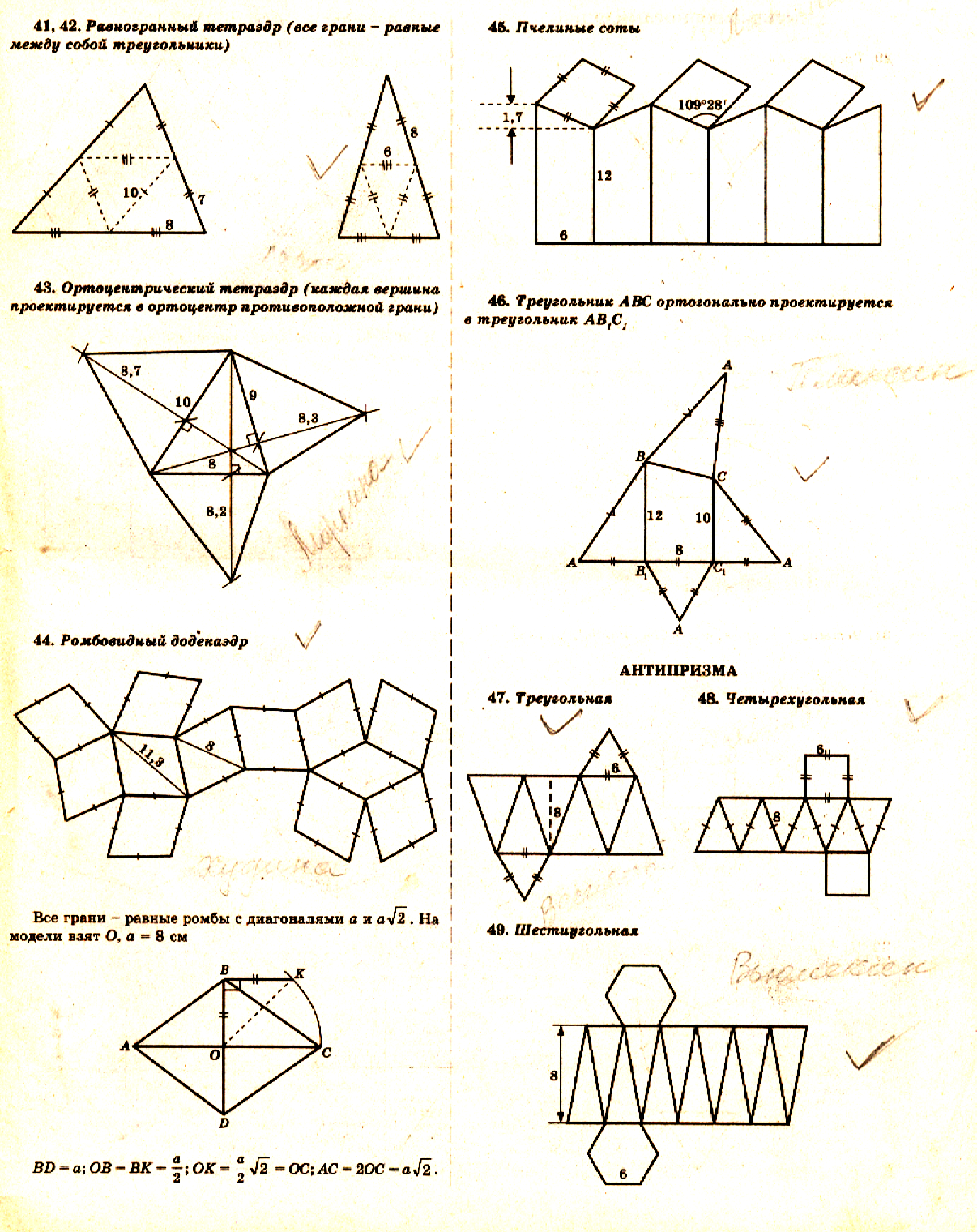 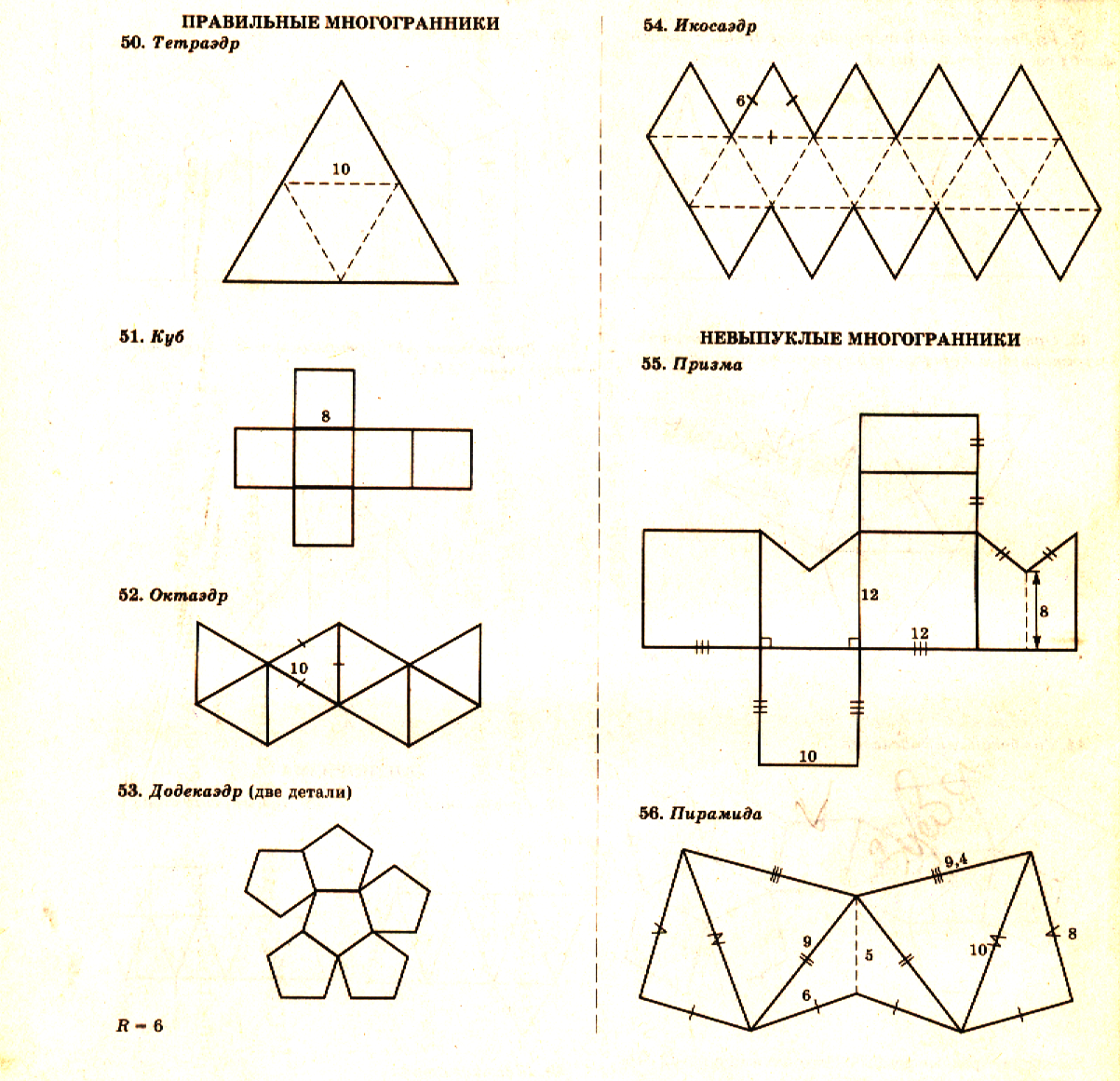 